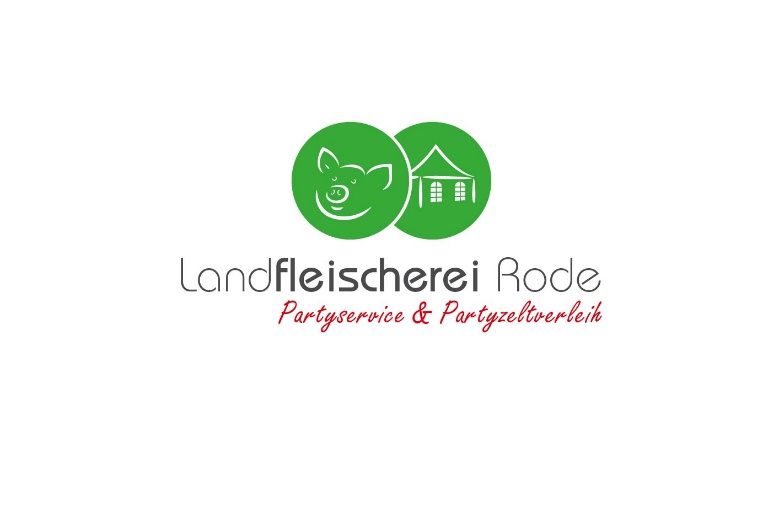 *zu wenig / gut / zu viel = diese Angaben beziehen sich auf die Menge! Sehr gut / gut / nicht gut beziehen sich auf den Geschmack!KalenderwocheGerichtVegetarischDessertMontagTomatensuppe mit Mettbällchen und Reis(D,K,E)Anzahl:                            Tomatensuppe mit Reis(D,K,E)Anzahl:ObstBewertungDienstagNudeln mit Bolognese-Soße(D, A)Anzahl:Nudeln mit Tomatensoße(D, A)Anzahl:NachspeiseBewertungMittwochBratwurst mit Sauerkraut und Kartoffelpüree(D,7)Anzahl:Gemüsefrikadelle mit Kartoffelpüree(A,D,I,E)Anzahl:NachspeiseBewertungDonnerstagGemüsereispfanne mit Mett, Dip Stick (K,D,F,I,M)Anzahl:Gemüsereispfanne mit Dip Stick(K,D,F,I,M)Anzahl:NachspeiseBewertungFreitagEierpfannkuchen mit Apfelmus(A,D)Anzahl:Eierpfannkuchen mit Apfelmus(A,D)Anzahl:ObstBewertung